ANEXO III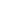 FORMULÁRIO PARA RECURSOEDITAL Nº ____ /2024 SELEÇÃO DE BOLSISTASDADOS DO RECORRENTENOME DO CANDIDATO: CPF: CÓDIGO DE VAGA:  
FUNDAMENTAÇÃO DO RECURSOLOCAL E DATA:ASSINATURA: